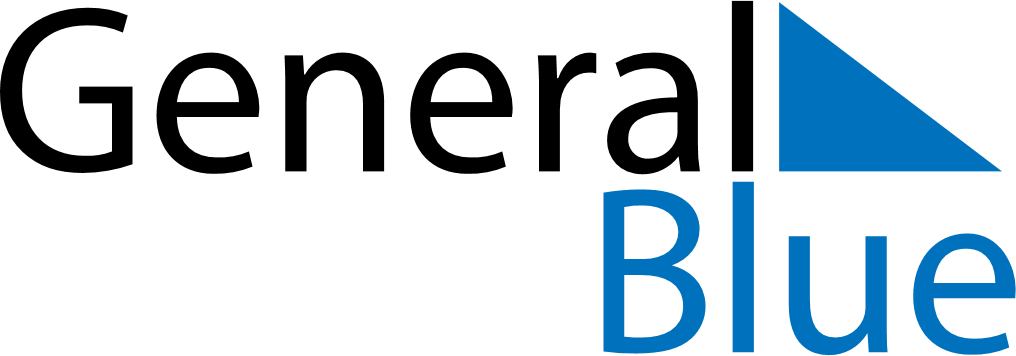 2023 – Q1Cyprus  2023 – Q1Cyprus  2023 – Q1Cyprus  2023 – Q1Cyprus  2023 – Q1Cyprus  JanuaryJanuaryJanuaryJanuaryJanuaryJanuaryJanuarySUNMONTUEWEDTHUFRISAT12345678910111213141516171819202122232425262728293031FebruaryFebruaryFebruaryFebruaryFebruaryFebruaryFebruarySUNMONTUEWEDTHUFRISAT12345678910111213141516171819202122232425262728MarchMarchMarchMarchMarchMarchMarchSUNMONTUEWEDTHUFRISAT12345678910111213141516171819202122232425262728293031Jan 1: New Year’s DayJan 6: EpiphanyFeb 27: Ash SundayFeb 28: Clean MondayMar 25: Annunciation, Anniversary of 1821 Revolution